Reception Writing TaskWhat wonderful jungle stories you wrote last week.  We enjoyed reading them. Thank you for sending them to us.  We wonder what it would be like to visit a real jungle.This week we would like you ALL to write a very special piece of writing for us, one that we would like to read and you might like to keep.  We would like you to write about your first year in school and the good things you remember doing and your memories of Reception.  Remember to use finger spaces, full stops and, if you can, capital letters. We look forward to reading what you enjoyed and remembered.We would like you to write about Reception.What did you enjoy learning, playing and doing?  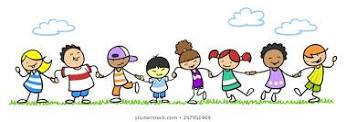 Which friends did you make?Do you remember Legoland, the Autumn Walk, the school nativity play and our Mission Week assemblies? 